ОПИС ДИСЦИПЛІНИМета курсу – надання знань про сутність соціально-політичних, економічних, культурологічних процесів, що відбувалися в минулому й відбуваються сьогодні в Україні, їх взаємозв’язки та наслідки.Завдання: а) освоєння історії України та української культури на основі пізнання закономірностей розвитку всесвітньо-історичного процесу на території України, аналізуючи всю сукупність етнічно-національної, суспільно-політичної, соціально-економічної та культурно-релігійної трансформації українського суспільства на шляху його багатовікового поступу;б) набуття здатності прогнозування суспільних процесів і явищ; в) формування свідомості громадянина і патріота України.Результати навчанняНавчальна дисципліна покликана сформувати результати навчання на дисциплінарному рівні:– знати основні дати, періоди, провідних історичних та культурних діячів України;– розуміти закономірність історичних процесів та подій, причинно-наслідкові зв'язки та тяглість історичного процесу;– застосовувати набуті знання, уміння та навички у професійному т повсякденному житті, зокрема під міжособистісного та міжкультурного спілкування, участі у політичному та громадському житті; вміти проводити конкретно-історичні паралелі та ретроспективний аналіз;– уміти аналізувати суспільно-історичні процеси та їх вплив на сьогодення, вміти прораховувати наслідки власних дій на історичний процес у майбутньому;– уміти проводити розумовий аналіз на основі синтезу задля побудови цілісної та ціннісної картини світу минулого, сьогодення та майбутнього у себе як громадянина своєї держави;– уміти формулювати власні оціночні судження, засновані на сумлінному аналізі фахової літератури, спостереженні та аналізі подій;– уміти виділяти причини, які перешкоджали успішному розвитку України протягом історії та пропонувати шляхи їх уникнення у майбутньому;– уміти дискутувати на відстоювати власну аргументовану точку зору під час публічних дискусій.СТРУКТУРА КУРСУТеми семінарських занятьПОЛІТИКА ОЦІНЮВАННЯШКАЛА ОЦІНЮВАННЯ ДОСЯГНЕНЬ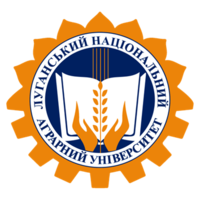 СИЛАБУС ДИСЦИПЛІНИ Історія України та української культуриСтупінь вищої освіти - БакалаврСпеціальність Усі спеціальності бакалавратуОсвітня програма – Усі освітні програмиРік навчання 1, семестр 1Форма навчання ДеннаКількість кредитів ЄКТС 5Мова викладання українська___________________Лектор курсуБорисова Ольга Василівна, доктор історичних наук, професор, професор кафедри загальноосвітньої підготовки, o.borysova@lgnau.edu.ua;Руднік Денис Геннадійович, кандидат історичних наук, старший викладач кафедри загальноосвітньої підготовки, d.rudnik@lgnau.edu.uaНазви темКількість годин лекційКількість годин семінарівТема 1. Українські землі за первісної доби, давнє мистецтво та зародки релігійних знань22Тема 2. Княжий період в історії українських земель, культурні надбання часів Київської Русі та Галицько-Волинського князівства22Тема 3. Українські землі за часів Пізнього Середньовіччя, особливості релігійного життя та проблема збереження національної самобутності українського народу22Тема 4. Українські землі в другій половині ХVII – першій половині ХVIIІ ст. Феномен «українського бароко» та розвиток правової думки як надбання світової цивілізації22Тема 5. Українські землі у складі Російської та Австрійської імперій. Період «національно-культурного відродження» в історії українських земель 24Тема 6. Українська національно-демократична революція 1917–1921 рр. та особливості культурного будівництва 22Тема 7. Україна у міжвоєнний період (1921–1939 рр.). Українізація та «розстріляне відродження» в історії української культури42Тема 8. Україна в роки Другої світової війни (1939–1945 рр.). Наукові та культурні здобутки воєнного часу42Тема 9. Радянська Україна у 1945–1991 рр.: суспільно-політичні, соціально-економічні та культурні тенденції24Тема 10. Україна – незалежна суверенна держава: державне будівництво та національно-культурний розвиток (1991–2017 рр.)24Усього годин2426№з/пНазва теми№з/пНазва теми1Східні слов’яни та Київська Русь2Литовсько-польська доба української історії (друга половина ХІV– перша половина ХVІІ ст.)3Культурні традиції українського Ренесансу4Українська Козацька держава в історії України5Українська культура другої половини XVII–XVIIІ ст.6Національне відродження в Україні (кінець ХVІІІ – початок ХХ ст.)7Західноєвропейська культура в ХІХ ст. та Україна8Боротьба за відродження державності України в 1917–1921 рр.9Україна в міжвоєнний період (1921–1939)10Україна в роки Другої світової війни та першому повоєнному десятиріччі (1939–1956 рр.)11Україна у 1956 – 1991 рр.12Розвиток незалежної України. Проблеми і виклики сьогодення13Українська культура у ХХ  – на початку ХХІ ст.Принцип оцінювання та критеріїПри роботі на семінарських заняттях оцінюється відповідь студента згідно з планом заняття. Критерієм оцінювання є повнота відповіді на питання, повнота конспекту, якість презентації повідомлення чи творчого завдання, вміння виділяти головне у питаннях семінарського заняття. Необхідної умовою якісного виконання є робота з ключовими термінами та поняттями семінарського заняття. У кінці відповіді студент зобов'язаний зробити власний висновок та підсумувати сказане.За одне семінарське заняття студент може отримати максимум 3 бали (тема 10 – 4 бали), що у цілому складає 40 балів та ще 60 балів отримати за складання підсумкових тестів.Підсумкові тести складаються із 60 питань закритого типу, які обираються викладачем з банку питань та розміщуються на платформі Електронного ресурсу навчального забезпечення Луганського національного аграрного університету.Політика щодо академічної доброчесності:Підготовка семінарського заняття є творчим самостійним процесом з елементами науково-пошукової роботи. Під час роботи з матеріалом необхідно вивчити запропоновану в методичних рекомендаціях літературу. Вітається вивчення літератури, не зазначеної в рекомендаціях. Однак, звертаємо увагу, що видання повинні бути відповідного академічного рівня, зокрема наукові статті у періодичних та подовжуваних виданнях, підручники, монографії тощо. Необхідною умовою є складання списку використаних джерел та літератури наприкінці кожного питання семінарського заняття, що засвідчує рівень підготовки. Конспекти без списку літератури не приймаються.Не допускається використання рефератів, публіцистичних творів, статей з Вікіпедії та матеріалів з мережі Інтернет без зазначення авторства.Політика щодо відвідування:Відвідування занять є обов’язковим. За наявності об'єктивних причин пропусків семінарські заняття необхідно відпрацювати індивідуально у визначений час за умови дотримання вимог до підготовки.Оцінка в балахОцінка за університетською шкалоюОцінка за шкалою ECTS90–100ВідмінноА82–89ДобреВ74–81ДобреС64–73ЗадовільноD60–63ЗадовільноЕ35–59НезадовільноFX1–34НезадовільноF